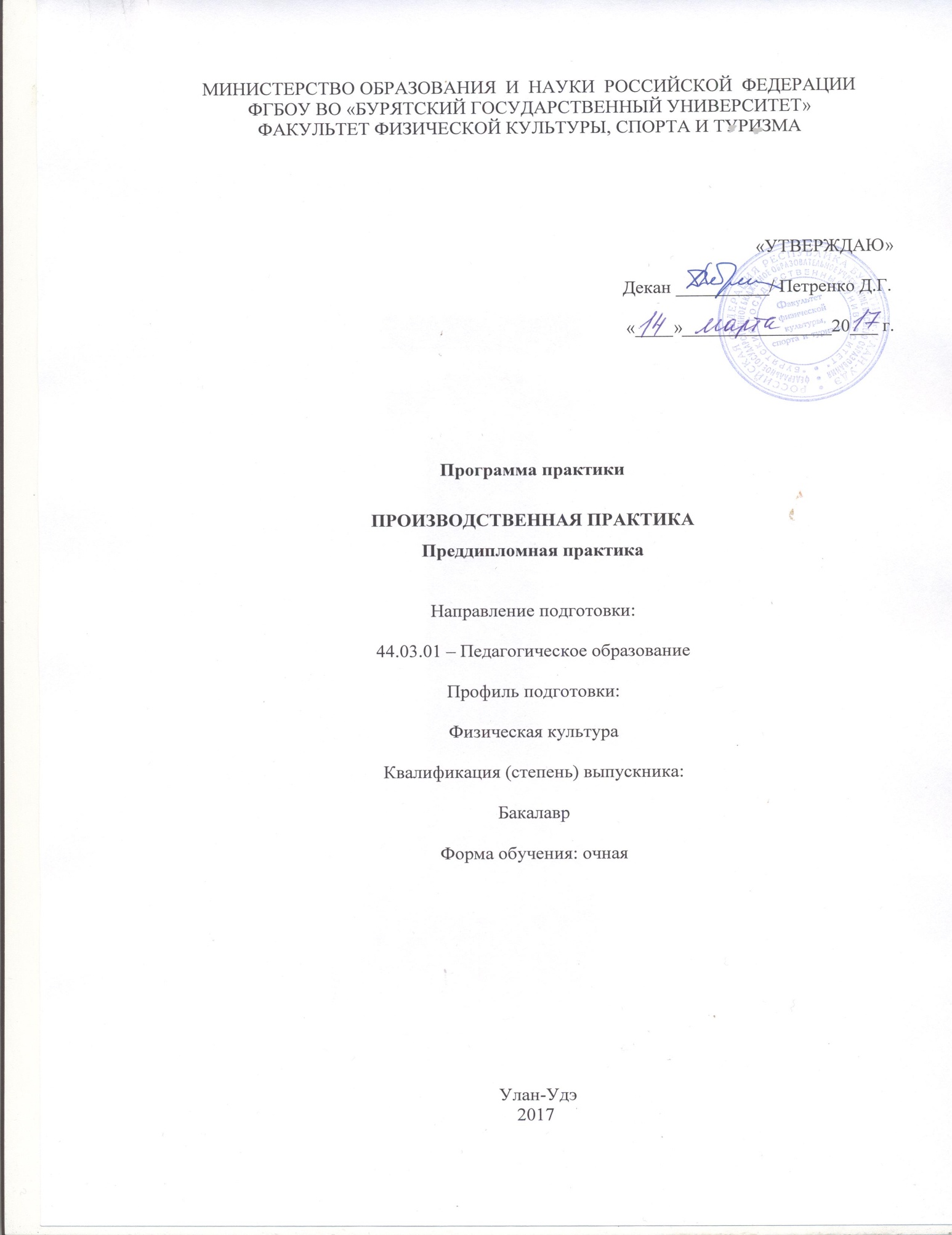 ЦЕЛЬ ПРАКТИКИЦелями производственной (преддипломной) практики являются:Сбор, анализ и обобщение научного материала, разработки оригинальных научных идей для подготовки выпускной квалификационной (бакалаврской) работы;Получение навыков самостоятельной научно-исследовательской работы,практического участия в научно-исследовательской работе коллективов исследователей.ЗАДАЧИ ПРАКТИКИЗадачами производственной (преддипломной) практики являются:Изучение фундаментальной и периодической литературы, нормативных и методических материалов по вопросам, разрабатываемым студентом в выпускной квалификационной работе (бакалаврской работе);Подтверждение актуальности и практической значимости избранной студентом темы исследования;Оценка практической значимости исследуемых вопросов; Сбор, систематизация и обобщение практического материала для использования в выпускной квалификационной (бакалаврской) работе;Подготовка научного отчета на итоговую конференцию, тезисов доклада на студенческую конференцию или статьи для опубликования.ВИД ПРАКТИКИ, СПОСОБ И ФОРМА ПРОВЕДЕНИЯ ПРАКТИКИВид практики -  Производственная практика «Преддипломная практика» по направлению 44.03.01 Педагогическое образование, профиль: «Физическая культура». По форме является дискретной, способ «стационарный».ПЕРЕЧЕНЬ ПЛАНИРУЕМЫХ РЕЗУЛЬТАТОВ ОБУЧЕНИЯ ПРИ ПРОХОЖДЕНИИ ПРАКТИКИ, СООТНЕСЕННЫХ С ПЛАНИРУЕМЫМИ РЕЗУЛЬТАТАМИ ОСВОЕНИЯ ОПОПВ результате прохождения данной практики у обучающихся должны быть сформированы элементы следующих компетенций в соответствии с планируемыми результатами освоения основной профессиональной образовательной программы на основе ФГОС по данному направлению подготовки:Код компетенции: ОК-6 - способностью к самоорганизации и самообразованию.Содержание компетенции: готовностью к профессиональной деятельности в соответствии с нормативно-правовыми актами сферы образования; Код компетенции: ПК-9 - способностью проектировать индивидуальные образовательные маршруты обучающихся.МЕСТО УЧЕБНОЙ ПРАКТИКИ В СТРУКТУРЕ ОПОП ВОПроизводственная практика «Преддипломная практика» является обязательным видом учебной работы бакалавра, входит базовую часть Блока Б2. В.03 (П).Ориентация обучения студентов факультета  на профессию школьного учителя обуславливает проведение педагогической практики преимущественно в общеобразовательной школе.  В этом случае кафедрой уточняются вопросы содержания и организации практики, методического руководства с учѐтом специфики образовательных учреждений. Сбор, анализ и обобщение научного материала, разработки оригинальных научных идей для подготовки выпускной квалификационной (бакалаврской) работы.Научно-исследовательская практика проводится на четвертом  курсе обучения очной и на пятом курсе заочной формы обучения, в течение четырѐх недель. Осмысленному восприятию материала, в процессе преддипломной практики, способствует изучение таких учебных дисциплин как: введение в педагогическую профессию,  информационные технологии в образовании, методика преподавания физической культуры, физиология физических упражнений, психология физической культуры и спорта, спортивная медицина, методы  математической статистики, основы научно-методической деятельности, методология научных исследований, учебная практика,  педагогическая практика. Эти дисциплины формируют у студентов целостное представление о педагогической деятельности и научной работе. В свою очередь, преддипломная практика является фундаментом для успешной защиты выпускной квалификационной работы и обучения в магистратуре.7. ОБЪЕМ И СОДЕРЖАНИЕ ПРЕДДИПЛОМНОЙ ПРАКТИКИ:В соответствии с ФГОС ВО и учебным планом срок проведения практики составляет - 4 недели (8-й семестр), 216 часов.8. ФОНД ОЦЕНОЧНЫХ СРЕДСТВ ДЛЯ ПРОВЕДЕНИЯ ПРОМЕЖУТОЧНОЙ АТТЕСТАЦИИ ОБУЧАЮЩИХСЯ НА ПРАКТИКЕПАСПОРТ ФОНДА ОЦЕНОЧНЫХ СРЕДСТВПЕРЕЧЕНЬ ОЦЕНОЧНЫХ СРЕДСТВЭкзамен (описание шкалы оценивания):                                                                                 Формой итогового контроля знаний, умений и навыков студентов по итогам практики является дифференцированная оценка, отражающая качество выполнения всех индивидуальных заданий в соответствие с программой практики. Деятельность практикантов оценивается с учетом эффективности самостоятельной работы, творческого подхода к практике, уровня аналитической и рефлексивной деятельности, качества отчетной документации и трудовой дисциплины. Учет и оценка деятельности студентов осуществляют научный руководитель совместно с работниками баз практики. В итоговой оценке должны учитываться все стороны деятельности студентов на практике. Дифференцированная оценка складывается из следующих параметров: уровень сформированности профессионально-педагогических умений; – качество выполнения индивидуальных заданий по практике; – проявление творчества; –  качество оформления документации; – отношение к практике. При оценке результатов работы практиканта используются следующие методы: – анализ документации студентов по практике (дневников, отчетов, конспектов, протоколов и проч.); – наблюдение за студентами в процессе практики и анализ качества отдельных видов работ (организационной, учебно-методической, воспитательной и др.); – беседа с работниками учреждения; – обобщение данных выполнения студентами индивидуальных заданий, их успеваемости, дисциплины и проч.; –  анализ содержания характеристики студента. Критерии оценки результатов практики: 	оценка «отлично» выставляется студенту, если: своевременно подготовлен и утверждён план работы, проверено и умело используется учебное оборудование, применяются различные формы работы, созданы отношения сотрудничества и заинтересованности. Вовремя и правильно оформлена отчётная документация. Работа аргументировано, защищена на заключительной конференции.оценка «хорошо» выставляется студенту, если своевременно подготовлен и утверждён план работы, намеченные образовательные, развивающие и воспитательные цели выполнены. Однако, при организации занятий допускается незначительное несоответствие целей, испытывает затруднение в распределении времени по видам деятельности. В отчётной документации имеются ошибки. Во всём остальном работа должна удовлетворять названным для оценки «отлично» требованиям;оценка «удовлетворительно» ставится когда: оборудование к занятию подготовлены своевременно, образовательные и воспитательные цели в основном решены, занимающиеся вовлекались в активную работу. Однако, при подготовке занятия студент был недостаточно самостоятелен, нуждался в постоянной помощи методиста при составлении плана занятия, отборе дополнительных источников. В отчётной документации имеются ошибки;оценка «неудовлетворительно» ставится, когда на занятии не решены образовательные и воспитательные цели, при подготовке занятия студент испытывает значительные затруднения в планировании, не умеет установить и поддержать контакт с занимающимися. Отчётная документация не сдана, не участвует в итоговой конференции по защите практики.ФОРМЫ ПРОМЕЖУТОЧНОЙ АТТЕСТАЦИИ (ОТЧЕТНОСТИ) ПО ИТОГАМ ПРАКТИКИК обязательной документации относятся следующие документы:Дневник учебной практики (приложение 3).Отзыв-характеристика  научного руководителя (приложение 1).Отчет студента с подписью студента, подписью руководителя практики, с указанием даты написания отчета (приложение 2). ПЕРЕЧЕНЬ УЧЕБНОЙ ЛИТЕРАТУРЫ И РЕСУРСОВ СЕТИ  «ИНТЕРНЕТ», НЕОБХОДИМЫХ ДЛЯ ПРОВЕДЕНИЯ ПРАКТИКИа) Основная литература:Железняк Ю. Д. Основы научно-методической деятельности в физической культуре и спорте [Текст]: учеб. пособие для студ. высш. учеб. заведений / Ю. Д. Железняк, П. К. Петров. – М. : «Академия», 2002. – 264 с.; 2009. – 272 с.Никитушкин В.Г. Основы научно-методической деятельности в области физической культуры и спорта: учебник для образовательных учреждений высшего профессионального образования, осуществляющих образовательную деятельность по направлению 034300 - Физическая культура/. —Москва: Советский спорт, 2013. —280 с.Евдокимов В. И. Методология и методика проведения научной работы по физической культуре и спорту: [учеб. пособие]/В. И. Евдокимов, О. А. Чурганов. —М.: Советский спорт, 2010. —243, [2] с.Справочник учителя физической культуры / авт. П.А. Киселев, СБ. Киселева. - Волгоград : Учитель, 2011. - 287 с.Курамшин, Ю. Ф. Теория и методика физической культуры [Текст] : учебник / Под ред. Ю. Ф. Курамшина. - М. : Советский спорт, 2004. 464 с.Холодов, Ж.К. Теория и методика физического воспитания и спорта: учеб. пособие для ст. высш. учеб. заведений физ. культуры / Ж.К.Холодов, В.С.Кузнецов. - 10 изд., испр. - М.: «Академия», 2012 . -479 с.Подливаев, А.Г. Организационно-методическое обеспечение педагогической практики студентов ФФК в школе [Текст]: Учебно-методическое пособие для студентов ФФК/ А.Г. Поливаев, С.А. Баранова, В.В. Балуков. – Ишим: изд-во ИГПИ. – 2009. – 87 с.Спортивные игры : совершенствование спортивного мастерства: учебник для вузов по спец. 050720 - "Физическая культура"/[Ю. Д. Железняк [и др.] ; под ред. Ю. Д. Железняка, Ю. М. Портнова. —М.: Академия, 2008. —393 с.Начинская С. В. Спортивная метрология: учеб. пособие для вузов по спец. 033100 - Физическая культура /С. В. Начинская. —М.: Академия , 2008. —237 с. Новые педагогические и информационные технологии в системе образования : учеб. пособие / под. ред. Е. С, Полат. - М.: Академия, 2008.б) Дополнительная литература:Зациорский, В. М. Физические качества спортсмена: основы теории и методики воспитания [Текст]. / В. М. Зациорский. - М. : Советский спорт, 2009. 200 с.Зеновский, Е. В. Учебно-исследовательская работа студентов по теории и методике физического воспитания и спорта [Текст]: учеб. пособие для студентов / Е. В. Зенов- ский. Сыктывкар : Сыктывкарский ун-т., 1998. 68 с.Зеновский, Е.В. Практикум по теории физической культуры (планирование и контроль): учебное пособие для студентов / Е.В. Зеновский, М.И. Бочаров. - Ухта: ИПО УГТУ, 2010. 120 с.Ланда, Б. Х. Методика комплексной оценки физического развития и физической подготовленности [Текст] : учеб. пособие / Б. Х. Ланда. - М. : Советский спорт, 2005. 192 с.Лях, В. И. Физическая культура: 5-9 классы: тестовый контроль [Текст]: пособие для учителя / В. И. Лях. - М. : Просвещение, 2007. 144 с.Лях, В.И. Физическая культура . Предметная линия учебников В.И. Ляха 1-4 классы; пособие для учителей общеобразовательных учреждений / В.И. Лях .- 2-е изд. - М.: Просвещение, 2012 .- 64 с.Физическая культура в школе: научно-методический журнал. -2012-2013 г.№№1-12.Назарова, Е. Н. Возрастная анатомия, физиология и гигиена : учебник для студ. учрежд. ВПО / Е. Н. Назарова, Ю. Д. Жилов. 2-е изд., стер. М.: Академия, 2012 . 253 с.в) Интернет-ресурсы:Официальные сайты:Федеральный портал «Российское образование» : http: //www.edu.ru/Единое окно доступа к образовательным ресурсам: http: //window.edu.ru/windowНациональный государственный университет физической культуры, спорта и здоровья имени П.Ф.Лесгафта, Санкт-Петербург: http://lesgaft.spb.ru/Российский Г осударственный Университет Физической Культуры, Спорта и Туризма: http: //www.sportedu.ru/Электронный каталог библиотеки вуза. - Режим доступа: httpHYPERLINK "http://www.elibrarv.uralgufk.ac.ru/"://HYPERLINK "http://www.elibrarv.uralgufk.ac.ru/"wwwHYPERLINK "http://www.elibrarv.uralgufk.ac.ru/".HYPERLINK "http://www.elibrarv.uralgufk.ac.ru/"elibrarvHYPERLINK http://www.elibrarv.uralgufk.ac.ru/. bsu.ruHYPERLINK http://www.elibrarv.uralgufk.ac.ru/Электронный каталог Центральной отраслевой библиотеки по физической культуре и спорту. - Режим доступа : httpHYPERLINK "http://lib.sportedu.ru/Catalog.idc"://HYPERLINK "http://lib.sportedu.ru/Catalog.idc"libHYPERLINK "http://lib.sportedu.ru/Catalog.idc".HYPERLINK "http://lib.sportedu.ru/Catalog.idc"sporteduHYPERLINK "http://lib.sportedu.ru/Catalog.idc".HYPERLINK "http://lib.sportedu.ru/Catalog.idc"ruHYPERLINK "http://lib.sportedu.ru/Catalog.idc"/HYPERLINK "http://lib.sportedu.ru/Catalog.idc"CatalogHYPERLINK "http://lib.sportedu.ru/Catalog.idc".HYPERLINK "http://lib.sportedu.ru/Catalog.idc"idcСайт научно - методического журнала «Физическая культура в школе». - Режим доступа : bир://школьная пресса.рфСайт научно - методического журнала «Физическая культура: воспитание, образование, тренировка». - Режим доступа : httpHYPERLINK "http://lib.sportedu.ru/Press/FKVOT/"://HYPERLINK "http://lib.sportedu.ru/Press/FKVOT/"libHYPERLINK "http://lib.sportedu.ru/Press/FKVOT/".HYPERLINK "http://lib.sportedu.ru/Press/FKVOT/"sporteduHYPERLINK "http://lib.sportedu.ru/Press/FKVOT/".HYPERLINK "http://lib.sportedu.ru/Press/FKVOT/"ruHYPERLINK "http://lib.sportedu.ru/Press/FKVOT/"/HYPERLINK "http://lib.sportedu.ru/Press/FKVOT/"PressHYPERLINK "http://lib.sportedu.ru/Press/FKVOT/"/HYPERLINK "http://lib.sportedu.ru/Press/FKVOT/"FKVOTHYPERLINK "http://lib.sportedu.ru/Press/FKVOT/"/Научный портал. - Режим доступа : httpHYPERLINK "http://www.teoriva.ru/"://HYPERLINK "http://www.teoriva.ru/"wwwHYPERLINK "http://www.teoriva.ru/".HYPERLINK "http://www.teoriva.ru/"teorivaHYPERLINK "http://www.teoriva.ru/".HYPERLINK "http://www.teoriva.ru/"ru.Электронно-бибилиотечная система БС Издательства «Лань»; Электронно-библиотечная система  «Руконт»;  Электронно-библитотечная система «Консультант студента»;Электронно-бибилиотечная система «Консультант врача».Учебные материалы:Основы физической культуры в вузе: http://cnit.ssau.ru/kadis/ocnov_set/Научный портал «Теория ру» : http://teoriya.ru/Педагогическая практика в структуре профессиональной подготовки студентов факультетафизическойкультуры:http://lib.sportedu.ru/press/tpfk/2006N4/p20-21 .htmМетодические указания к организации и проведению педагогической практики студентов университета: http: //www.psycheya.ru/lib/ped prakt.pdf ПЕРЕЧЕНЬ ИНФОРМАЦИОННЫХ ТЕХНОЛОГИЙ, ИСПОЛЬЗУЕМЫХ ПРИ ПРОВЕДЕНИИ ПРАКТИКИ, ВКЛЮЧАЯ ПЕРЕЧЕНЬ ПРОГРАММНОГО ОБЕСПЕЧЕНИЯ И ИНФОРМАЦИОННЫХ СПРАВОЧНЫХ СИСТЕМ		В процессе организации педагогической практики используются: технические средства (компьютерная техника, smart-доски и средства связи и др.) Инструментами ИТ выступают различные виды программных продуктов: текстовые процессоры, издательские системы, электронные таблицы, системы управления базами данных, электронные календари, информационные системы функционального назначения, компьютерные учебники (уроки), программы-тренажеры, тестовые оболочки, информационно-справочные (энциклопедии), демонстрационные (слайд - или видеофильмы). Для проведения занятий и организации самостоятельной работы студентов необходимо следующее  программное обеспечение. Операционная система:- Windows (7 и выше)Браузер:- Internet Explorer / OperaПрограммныеприложения:- MicrosoftOfficeWordforWindows- Microsoft Office Power Point- Microsoft Office Excel ОПИСАНИЕ МАТЕРИАЛЬНО-ТЕХНИЧЕСКОЙ БАЗЫ,НЕОБХОДИМОЙ ДЛЯ ПРОВЕДЕНИЯ ПРАКТИКИ Спортивные залы и оборудование;Открытый стадион;Площадка для мини футбола с искусственным покрытием;Лыжная база;Компьютерные классы с выходом в Интернет;Классы, специально оборудованные мультимедийными демонстрационными комплексами;Учебные и исследовательские лаборатории;Методический кабинет для самостоятельной работы студентов.Библиотека;Бассейн.Программа составлена в соответствии с требованиями ФГОС ВО Автор: кандидат педагогических наук, доцент Гармаев Василий БуянтуевичПрограмма одобрена на заседании кафедры спортивных дисциплин БГУот 2017 года, протокол №8Приложение 1ФГБОУ ВО  «Бурятский государственный университет»ДневникОбучающегося группы_____________________  фамилия, имя, отчество_____________________________________________ вид практики   Производственная (преддипломная) практика
сроки практики  __________________________руководитель практики_____________________________________________ОБЩИЕ СВЕДЕНИЯ О БАЗЕ ПРАКТИКИ
ФГБОУ ВО «Бурятский государственный университет» 
адрес  ул.Смолина 24ателефон___________________________________________________
Итоговая оценка_______Цели и задачи преддипломной практикиЦелями производственной (преддипломной) практики являются:Сбор, анализ и обобщение научного материала, разработки оригинальных научных идей для подготовки выпускной квалификационной (бакалаврской) работы;Получение навыков самостоятельной научно-исследовательской работы, практического участия в научно исследовательской работе коллективов исследователей.Задачами производственной (преддипломной) практики являются:Изучение фундаментальной и периодической литературы, нормативных и методических материалов по вопросам, разрабатываемым студентом в выпускной квалификационной работе (бакалаврской работе);Подтверждение актуальности и практической значимости избранной студентом темы исследования;Оценка практической значимости исследуемых вопросов; Сбор, систематизация и обобщение практического материала для использования в выпускной квалификационной (бакалаврской) работе;Подготовка научного отчета на итоговую конференцию, тезисов доклада на студенческую конференцию или статьи для опубликования.	В целях качественной подготовки и выполнения выпускной квалификационной работы совместно с научным руководителем преддипломной практики определяются частные задачи.УЧЕБНЫЕ ЗАДАНИЯ по преддипломной практикеКраткое содержание выпускной квалификационной работы на тему:__________________________________________________________________Приложение 2ОТЗЫВ – характеристиканаучного руководителя за время прохождения производственной (преддипломной) практикив______________________________________________________________________ с «      » 20___г.  по  «      » 20___гна студента _____________________________________________________________( ФИО студента)Приложение 3ОТЧЕТо выполнении программы практики студента (Ф.И.О.) ___________________________________________________курс_____ группа __________база практики_______________________________________________ИТОГОВЫЕ ОЦЕНКИ ЗА ПРАКТИКУМетодист практики от предприятия_____________________________________________________________________                                                                                                                                   (оценка, подпись)Научный руководитель практики  _________________________________________________________________________                                                                                                                                   (оценка, подпись)Руководитель практики от БГУ________________________________________________ ____________________________                                                                                                                                   (оценка, подпись) Итоговая оценка за практику__________________________________________________________________________                                                                                                                                   (оценка, подпись)Задачи практикиПеречень планируемых результатов обученияКод результата (компетенция)1.Сформировать навыки анализа научной литературы. Написать обзор литературных источников к ВКРСтудент должен знать основные направления исследований в выбранной области. Студент должен владеть навыками анализа и систематизации научных исследований для написания обзора литературы по теме ВКРОК-6 - способностью к самоорганизации и самообразованию.2.Сформировать навыки анализа полученной информации. Проанализировать полученные эмпирические данные и сделать выводы.Студент должен уметь анализировать полученные эмпирические данные и сделать вывод по результатам исследования.ОК-6 – способность к самоорганизации и самообразованию.3.Н3. Научиться систематизировать теоретические и практические знания, полученные в результате исследовательской работы. Разработать методические или практические рекомендации.Студент должен владеть основами систематизации теоретических и практических результатов, полученных в результате исследовательской работы. Студент должен уметь разрабатывать методические и практические рекомендации на основе полученных данных. Способен реализовывать учебные программы базовых и элективных курсов в различных образовательных учрежденияхПК – 9 - способностью проектировать индивидуальные образовательные маршруты обучающихся.№  Разделы (этапы) практикиВиды производственной работы на практике, включая самостоятельную работу студентов и трудоемкость в часахФормы текущего контроля1.ПодготовительныйэтапПроведение инструктажа по технике безопасностиСоставление плана работы на период научно-исследователь-ской практикиОтметка в журнале по ТБ о прохождении инструктажаЗащита плана работы2.Экспериментальный этапСбор, обработка исистематизациялитературного материалаПроведение исследования(наблюдения, анкетирование,беседы, тестирование)Обработка и систематизация эмпирического материала Подготовка тезисов или статьи для публикации Подготовка выступления на научнопрактическую конференцию молодых ученых Подготовка научной работы на конкурсе экспонатовОценивание собранноголитературного материалаПроверка на соответствие проведенного и исследования и цели работыУстный опросПубликация тезисаВыступление нанаучной конференции3.Оценочный этапПодготовка отчета по научно-исследовательской практикеИтоговая конференцияПроектЗащита отчета по научно- исследовательскойпрактике№Контролируемые этапы практики (результаты по этапам)*Кодконтролируемой компетенции (или её части) / и еёформулировка - по желаниюнаименование оценочного средстваСоставление отчёта (учёт результатов своей деятельности, анализ, оценка своего педагогического опыта с целью улучшения владения методическими приемамипрофессиональной деятельности;ОК-6, ПК-9ПроектИзучение основной документации образовательного учреждения или спортивной площадки по месту жительства;Знакомство с физкультурно-спортивными и рекреационными (оздоровительными) программамиОК-6, ПК-9СообщениеЭкспериментальный этап.Сбор, обработка и систематизация литературного материалаОК-6, ПК-9СобеседованиеДеятельностный этап.Разработка поурочных планов. Составление плана внеклассных мероприятий, научной работы. Подготовка отчета по научно-исследовательской практике.ПК-9Проект№Наименование оценочного средстваКраткая характеристика оценочного средстваПредставление оценочного средства в фонде1.СообщениеПродукт самостоятельной работы обучающегося, представляющий собой публичное выступление по представлению полученных результатов решения определённой учебно-практической темы.сущность и значение информации в развитии современного общества принципы организации научного исследования, способы достижения и построения научного знания. Современные методики и технологии, их сущность и назначение.2.ПроектКонечный продукт, получаемый в результате планирования и выполнения комплекса учебных и исследовательских заданий. Позволяет оценить умения обучающихся самостоятельно конструировать свои знания в процессе решения практических задач и проблем, ориентироваться в информационном пространстве и уровень сформированности аналитических, исследовательских навыков, навыков практического и творческого мышления. Может выполняться в индивидуальном порядке или группой обучающихся.подготовка презентации3.СобеседованиеСредство контроля, организованное как специальная беседа преподавателя с обучающимся на темы, связанные с изучаемой дисциплиной, и рассчитанное на выяснение объема знаний обучающегося по определенному разделу, теме, проблеме и т.п.сбор, обработка и систематизация литературного материалаОтметка руководителяОписание работы, выполненной студентомДатаРазработка индивидуального рабочего плана на период практики.Ознакомление с требованиями, предъявляемыми к выпускным квалификационным работам, со стандартами и инструкциями, определяющими правила оформления научных работ.Редактирование выпускной квалификационной работы: актуальности, цели и задач, гипотезы, объекта и предмета исследования, новизны, теоретической и практической значимости работы.Редактирование гипотезы исследования выпускной квалификационной работы;Редактирование Главы I выпускной квалификационной работы. (Обзор литературы по изучаемой проблеме)Редактирование Главы II выпускной квалификационной работы. (Цель, задачи, методы и организация исследования)Редактирование Главы III выпускной квалификационной работы. (Результаты исследований и их обсуждение)Редактирование выводов выпускной квалификационной работы;Редактирование практических рекомендаций выпускной квалификационной работыРедактирование списка использованной литературы выпускной квалификационной работыОформление приложений выпускной квалификационной работыПодготовка отчетной документации по преддипломной практикеСтруктура разделаКраткое содержание, характеристика раздела ВКРСроки выполненияВведениеВведениеВведениеВведениеАктуальностьЦель работыРабочая гипотеза.Объект исследованияПредмет исследованияПрактическая значимостьЭтапыГлава I.Глава I.Глава I.Глава I.1.1.1.2.1.3.Глава II. Задачи, методы и организация исследованияГлава II. Задачи, методы и организация исследованияГлава II. Задачи, методы и организация исследованияГлава II. Задачи, методы и организация исследования2.1Задачи исследования.2.2.Методы исследования. 2.3.Организация исследований. Глава III. Результаты исследования и их обсуждениеГлава III. Результаты исследования и их обсуждениеГлава III. Результаты исследования и их обсуждениеГлава III. Результаты исследования и их обсуждение3.1.3.2.3.3.ВыводыЗаключениеЛитература